         DEEP USE ONLY (Date Stamp)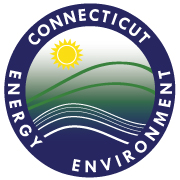 			Department of Energy & Environmental Protection	Bureau of Water Protection and Land Reuse	Remediation Division79 Elm Street, Hartford, CT   06106-5127
(860) 424-3705	   www.ct.gov/deep/remediationRequest for Approval of CRITERIA FOR additional polluting substanceS And CERTAIN alternative criteria In accordance with Sections 22a-133k-1 through k-3 of the Regulations of Connecticut State AgenciesThis form is prescribed by the Commissioner and must be completed when requesting the Commissioner’s approval to use site-specific cleanup criteria for Additional Polluting Substances and certain Alternative Criteria.  For use of the criteria listed below for the site identified in this form, the Commissioner’s approval is required pursuant to the Remediation Standard Regulations, Sections 22a-133k-1 through 22a-133k-3 (RSRs) of the Regulations of Connecticut State Agencies (RCSA).If this request is for an anticipated Property Transfer Act Form I, II, or IV filing, the approval will be conditional on the submittal of such filing within one year of the date of this approval.  After such time, if such filing was not submitted, this approval automatically expires.In all other cases, the approval expires eight years from the date approved unless otherwise extended by the Commissioner in writing, or unless a Verification, Interim Verification, or Final Remedial Action Report (in the case of DEEP-lead or Voluntary Remediation under CGS Section 22a-133y only) is submitted within said timeframe. All sections of this form must be completed, as applicable.Check the box to indicate the program for which this form is being submitted: Connecticut General Statutes (CGS) section 22a-134a(a)-(e), Property Transfer Program CGS section 22a-133x, Voluntary Remediation Program CGS section 22a-133y, Voluntary Remediation Program Other (specify)       Request to use the 2003 Draft Volatilization and Soil Vapor Criteria Tables C2 and C3, as revised in 2015.“I hereby request approval, in accordance with Sections 22a-133k-2(b)(5), 22a-133k-2(c)(6), 22a-133k-3(h), 22a-133k-3(b)(3)(B), and/or 22a-133k-3(c)(4)(B) of the RCSA, to use the criteria selected in the table below for Additional Polluting Substances at the site identified above.”  Check the box indicating the criteria for which approval is requested.  Selection of criteria must correspond to the groundwater classification of the site.  The criteria below are not valid and effective for any release or property until and unless DEEP issues a written approval for use at a specific property.  DEEP may update these criteria at any time, so no one should rely on them until receipt from DEEP of a property-specific approval.  These criteria are optional and any person may elect to apply for a different criterion for any additional polluting substance provided that adequate documentation to support such request is submitted to DEEP.  Key: R DEC-Residential Direct Exposure Criterion					mg/kg-milligrams per kilogramI/C DEC-Industrial/Commercial Direct Exposure Criterion				ppmv-parts per million volumeGA PMC-GA Ground-water Class Pollutant Mobility Criterion			µg/L-micrograms per literGB PMC-GB Ground-water Class Pollutant Mobility Criterion			SPLP-Synthetic Precipitation Leaching ProcedureR SVVC-Residential Soil Vapor Volatilization Criterion				mg/L-milligrams per literI/C SVVC-Industrial/Commercial Soil Vapor Volatilization Criterion		N/A not applicableGWPC-Groundwater Protection Criterion							1 Alternative Criterion for SWPC and Vol CSWPC-Surface Water Protection Criterion							2 This criterion applies to the sum of all forms of ChlordaneR GWVC-Residential Ground-water Volatilization Criterion				3 This criterion applies to the sum of all forms of DDT, DDD, and DDEI/C GWVC-Industrial/Commercial Ground-water Volatilization CriterionBlank cells – No fast track criteria have been calculated.4 This criterion applies to the sum of all forms of Endosulfan including the I and II isomers and Endosulfan sulfate5 This criterion applies to the sum of all forms of Endrin including Endrin Aldehyde and Endrin Ketone6 “PFAS = sum of: Perfluorooctanoic Acid (PFOA), Perfluorooctane Sulfonate (PFOS), Perfluorononanoic Acid (PFNA), Perfluorohexane    Sulfonate (PFHxS), and Perfluoroheptanoic Acid (PFHpA).7.Total Oxygenates = sum of: Tert Butyl Alcohol (TBA), MTBE, ethyl-t-butyl ether (ETBE), t-amyl-methyl ether (TAME), diisopropyl ether (DIPE).If you have a prior Approval for Additional Polluting Substances or Alternative Criteria and are now requesting a new Approval to supercede it, please attach a copy of the prior Approval.  This Approval will supercede all criteria listed in the previous Approval; a request for use of fewer than all of the previously approved criteria may require additional site-specific review by the Department. Rem ID#      Signature of Person Requesting ApprovalThis completed form should be submitted to:	REMEDIATION DIVISION, 2nd Floor						BUREAU OF WATER PROTECTION AND LAND REUSE						DEPARTMENT OF ENERGY AND ENVIRONMENTAL PROTECTION						79 ELM STREET						HARTFORD, CT  06106-5127       																							Rem ID#      Section Below Reserved for DEEP ApprovalSection Below Reserved for DEEP DisapprovalSite Identification		RemID#      Name of Site:      Street Address:      City/Town:      	State:   	Zip Code:      -    Groundwater Classification:      Contact InformationCertifying Party (if Property Transfer):      		 N/APerson submitting Request:      	Title:      Business Name:      	E-mail Address:      Mailing Address:      City/Town:      		State:   	Zip Code:      -    Business Phone:    -   -    	Ext.      		Fax:    -   -    SubstanceRes DEC (mg/kg)I/C DEC (mg/kg)GA PMC (mg/kg)GB PMC (mg/kg)RSVVC (ppmv)1I/CSVVC (ppmv)1RSVVC (mg/m3)1I/CSVVC(mg/m3)1GWPC (µg/L)SWPC (µg/L)1RGWVC (µg/L)1I/CGWVC(µg/L)1Acenaphthene1,0002,5008.484131108369042015030,50050,000Acetone10,000Acetonitrile3401,0000.707.014140242403510,00037,10050,000Acrolein341,0000.202.00.0030.0350.0080.08110304.050Alachor450Aldicarb9.4Aldrin0.040.340.0020.010.050.05Aniline1101,0000.201.26.141Atrazine16Benzidine0.200.200.201.05.05.0Benzo(g,h,i)perylene8.478110.48150Benzoic acid1,0002,500202001,0009,000Bis(2-chloroethoxy)methane2002,5000.424.22110,000Bromodichloromethane181700.020.210.0020.0460.0120.311.05101.135Bromomethane341,0000.070.700.515.22203.5160831,1002-Butanone (MEK)10,000Butylbenzene, n-5001,0007.070131306969035010,0001,60021,800Butylbenzene, sec-5001,0007.070131306969035010,0001,50020,100Butylbenzene, tert-5001,0007.070131306969035010,0001,90025,300Butylbenzyl phthlate230Carbazole312900.201.05.053Carbon disulfide5001,0000.808.0274883150401502,1005,200Chlorodane, (total)20.492.20.0660.0660.300.3Chloroaniline, 4-3.1290.201.05.09.9Chloroethane1301,0000.151.50.273.30.718.77.410,00022360Chloromethane1801,0000.363.61.70183.6361810,0001301,800Chloronaphthalene, 2-5001,000111101710011069056010,00027,30050,000Chlorophenol, 3-methyl-41,0002,5001414070073Chlorophenol, 2-420Chlorotoluene, 2-5001,0002.8286.1623232014010,0002,10028,300Chlorotoluene, 4-5001,0002.8286.1623232014010,0001,90025,200Chrysene84780114.80.54Cyclohexane5001,000202001102003806901,0002,8001,1002,800D, 2,4-1,700Dibenzo(a,h)anthracene1.01110.100.30Dibenzofuran681,0000.201.40.202.11.4147.0404605,800Dibromo-3-chloropropane, 1.2-0.090.820.0050.040.201.1Dicamba5001,0004.2422102,200Dichlorobenzidine, 3,3’-1.4130.201.05.05.0Dichlorobutene, 1,4-0.00050.00050.00260.00270.50.5Dichlorodifluromethane5001,0007.0708.0813940035010,00053720Dichlorodiphenyl Trichloroethane, P,P’-(DDT) (total)31.8170.0030.020.100.05Dichloroethane, 1,1-4,100Dichloroethene, 1,2-9,700Dichloroethene, cis 1,2-6,200Dichloroethene, trans 1,2-10,000Dichloroprop2401,0000.505.025120Dichloropropane, 1,2150Diethyl phthalate1,0002,500202001,0002,200Dimethyl phthalate1,0002,500202001,00010,000Dimethylphenol, 2,4-1,0002,5002.828140150Dinitrophenol, 2,4-1402,5000.302.814710Dinitophenol, 2-methyl-4,6-206100.302.01010Dinitrotoluene, 2,4-0.908.40.201.05.0100Dinitrotoluene, 2,6-0.98.40.21.05.046Dioxane, 1,4-6.1570.100.600.0500.610.182.23.09601,2-Diphenylhydrazine0.777.20.201.05.06.0Endosulfan (total)4411,0000.0840.844.20.56Endrin (total)5206100.040.402.00.1Ethanol1,0002,500202001,00010,000Ethyl acetate5001,000202001001903806901,00010,00050,00050,000Ethylene glycol1,0002,500202001,00010,000Extractable Total Petroleum Hydrocarbons (ETPH)250Formaldehyde1,0002,5002.8281409,700Hexachlorobutadiene1301,2000.21.57.410Hexachlorocyclohexane, alpha-0.343.20.0020.010.050.11Hexachlorocyclohexane, beta-0.343.20.0020.010.050.11Hexachlorocyclohexane, delta-0.343.20.0020.010.050.11Hexachlorocyclopentadiene4101,0000.848.4420.70Hexane, n-5001,0008.4847920028069042020071240Hexanone-23401,0000.707.02.9029121203510,0007,60094,000Indeno(1,2,3-c,d)pyrene1.07.8110.100.54Isophorone6402,5000.747.4379,200Isopropanol1,0002,500464602,30010,000Isopropylbenzene(cumene)5001,0000.505.06.0113054252109002,200Isopropyltoluene, 4-(cymene)5001,0000.505.05.39.73054252008702,100Lindane0.11Methanol1,0002,500202001,0003,300Methoxychlor0.50Methyl methacrylate5001,000202006.8682828098010,0006,80087,600Methylnaphthalene, 1-212000.201.00.0190.240.111.456120320Methylnaphthalene, 2-2701,0000.565.60.959.75.55728621,00013,100Methylphenol, 2-(Cresol, o-)1,0002,5002.828140670Methylphenol, 3-(Cresol, m-)1,0002,5002.424120620Methylphenol, 4-(Cresol, p-)1,0002,5002.828140560Methyl-tert butyl ether (MTBE)10,000Naphthalene210Nitroaniline, 2-312900.302.010210Nitroaniline, 3-312900.302.01070Nitroaniline, 4-312900.302.0101,200Nitrobenzene4410.201.00.0050.0560.0230.2852,30051750Nitrophenol, 2-560Nitrosodimethylamine, N-0.200.360.201.05.090Nitrosodi-n-propylamine, N-0.200.820.201.05.015Nitrosodiphenylamine, N-1301,2000.201.47.1180Pentachloronitrobenzene682,0000.141.47.025Pentachlorophenol30Phenanthrene14Per- and Polyfluoroalkyl Substances (PFAS) 61.35410.00140.0140.07Propylbenzene, n-5001,0001.0107.41436675010,0001,2002,900Propylene glycol1,0002,500202001,00010,000Pyridine206100.201.00.131.30.414.25.02601,90023,500Styrene320tert Butyl Alcohol (TBA) (Total Oxygenates) 7 1,0002,5002.02010010,000Tetrachlorobenzene,1,2,4,5-206100.11.05.011Tetrachloroethane,1,1,1,2-330Tetrahydrofuran615700.080.800.101.280.313.849,6002503,700Trichloro-1,2,2-trifluoroethane, 1,1,2-5001,0002020050903806901,000320330810Trichlorobenzene, 1,2,4-212001.4140.0150.640.114.7709.612660Trichlorofluoromethane5001,00020200501202806901,00010,0001,3004,300Trichlorophenol, 2,4,5-1,0002,5001414070028Trichlorophenol, 2,4,6-565200.201.05.049Trimethylbenzene, 1,2,4-5001,0002.8284.0412020014015094012,800Trimethylbenzene, 1,3,5-5001,0002.8284.0412020014026073010,000Vinyl acetate5001,0008.0802.2237.98140010,0001,50018,900Xylenes (total)270InorganicsRes DEC (mg/kg)I/C DEC (mg/kg)GA PMC (mg/L via SPLP)GB PMC (mg/L via SPLP)GWPC (µg/L)SWPC (µg/L)Aluminum50,00050,0000.050.550870Ammonia6,80050,0000.77.070010,000Barium2,200Boron13,50050,0001.0101,00010,000Chloride10,000Chlorine6,80050,0004.0404,000110Cobalt206100.0020.022.1240Iron10,000Lithium1404,1000.0140.14144,400Manganese3,40050,0000.505.0500930Tin68020,4000.070.7701,800Uranium2006,1000.030.33010,000Vanadium270  /  /    DateSignature  /  /    DatePrinted Name of SignatoryTitle (if applicable) The Request received by DEEP on   /  /     is hereby approved.Nothing in this approval shall affect the Commissioner's authority to institute any proceeding, or take any action to prevent or abate pollution, to recover costs and natural resource damages, and to impose penalties for violations of law, if any. If at any time the Commissioner determines that the approved actions have not fully characterized the extent and degree of pollution or have not successfully abated or prevented pollution, the Commissioner may institute any proceeding, or take any action to require further investigation or further action to prevent or abate pollution.  This approval applies only to the criteria identified in this request.  In addition, nothing in this approval shall relieve any person of his or her obligations under applicable federal, state and local law. *This approval expires eight years from the date approved unless otherwise extended by the Commissioner in writing. The Request received by DEEP on   /  /     is hereby approved.Nothing in this approval shall affect the Commissioner's authority to institute any proceeding, or take any action to prevent or abate pollution, to recover costs and natural resource damages, and to impose penalties for violations of law, if any. If at any time the Commissioner determines that the approved actions have not fully characterized the extent and degree of pollution or have not successfully abated or prevented pollution, the Commissioner may institute any proceeding, or take any action to require further investigation or further action to prevent or abate pollution.  This approval applies only to the criteria identified in this request.  In addition, nothing in this approval shall relieve any person of his or her obligations under applicable federal, state and local law. *This approval expires eight years from the date approved unless otherwise extended by the Commissioner in writing. The Request received by DEEP on   /  /     is hereby approved.Nothing in this approval shall affect the Commissioner's authority to institute any proceeding, or take any action to prevent or abate pollution, to recover costs and natural resource damages, and to impose penalties for violations of law, if any. If at any time the Commissioner determines that the approved actions have not fully characterized the extent and degree of pollution or have not successfully abated or prevented pollution, the Commissioner may institute any proceeding, or take any action to require further investigation or further action to prevent or abate pollution.  This approval applies only to the criteria identified in this request.  In addition, nothing in this approval shall relieve any person of his or her obligations under applicable federal, state and local law. *This approval expires eight years from the date approved unless otherwise extended by the Commissioner in writing. The Request received by DEEP on   /  /     is hereby approved.Nothing in this approval shall affect the Commissioner's authority to institute any proceeding, or take any action to prevent or abate pollution, to recover costs and natural resource damages, and to impose penalties for violations of law, if any. If at any time the Commissioner determines that the approved actions have not fully characterized the extent and degree of pollution or have not successfully abated or prevented pollution, the Commissioner may institute any proceeding, or take any action to require further investigation or further action to prevent or abate pollution.  This approval applies only to the criteria identified in this request.  In addition, nothing in this approval shall relieve any person of his or her obligations under applicable federal, state and local law. *This approval expires eight years from the date approved unless otherwise extended by the Commissioner in writing. The Request received by DEEP on   /  /     is hereby approved.Nothing in this approval shall affect the Commissioner's authority to institute any proceeding, or take any action to prevent or abate pollution, to recover costs and natural resource damages, and to impose penalties for violations of law, if any. If at any time the Commissioner determines that the approved actions have not fully characterized the extent and degree of pollution or have not successfully abated or prevented pollution, the Commissioner may institute any proceeding, or take any action to require further investigation or further action to prevent or abate pollution.  This approval applies only to the criteria identified in this request.  In addition, nothing in this approval shall relieve any person of his or her obligations under applicable federal, state and local law. *This approval expires eight years from the date approved unless otherwise extended by the Commissioner in writing.Jan CzeczotkaDirectorRemediation DivisionBureau of Water Protection and Land ReuseDate Approved The Request received by DEEP on   /  /     is hereby disapproved.Rationale: _________________________________________________________________________________________________________________________________________________________________________________________________________________________________________        ___________________________________Jan Czeczotka 								Date DisapprovedDirectorRemediation DivisionBureau of Water Protection and Land ReuseYou may re-submit the request if and when the reason(s) for disapproval have been adequately addressed.